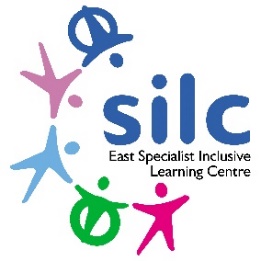 External Job AdvertisementEast SILC Hollin Hill Drive,Leeds, LS8 2PWTel: 0113 2930236www.eastsilc.org The East Specialist Inclusive Learning Centre (SILC) is a 2-19 generic special school with 414 pupils on roll. All our pupils have special learning needs and some have physical/ medical difficulties. The East SILC is a complex organisation which operates on a variety of sites to provide a range of outreach services across the city, including partnerships with primary and secondary providers, the city-wide Physical Difficulties and Medical Service including a moving and handling service, as well as the Medical Needs Teaching Service for Leeds.The East Specialist Inclusive Learning Centre (SILC) is a 2-19 generic special school with 414 pupils on roll. All our pupils have special learning needs and some have physical/ medical difficulties. The East SILC is a complex organisation which operates on a variety of sites to provide a range of outreach services across the city, including partnerships with primary and secondary providers, the city-wide Physical Difficulties and Medical Service including a moving and handling service, as well as the Medical Needs Teaching Service for Leeds.Do you want to join a team making a difference to children and young people’s lives?To start as soon as possible.An exciting opportunity has arisen to join our expanding school community. We are seeking to recruit a permanent class teacher who will be based at our Roger Cannon site. As with all appointments to the East SILC staff may be asked to work at any site within the organisation.We are looking for a teacher who has expertise and experience in delivering a performing arts curriculum and a willingness to teach across a range of curriculum areas as required.The successful candidate will be an excellent classroom practitioner and be able to contribute to curriculum development. If you have the requirements identified below we would like to receive an application from you:An inspirational and enthusiastic teacher.Aspire to be an outstanding practitioner.Be able to transfer their experience to a specialist setting.Is passionate about high quality teaching and learning for children and young people of all abilities. Able to creatively differentiate the curriculum to meet a range of special needs.To be able to work with children with complex needs and challenging behaviours. Must have an interest in and experience of working with young people with a wide range of additional needs. Has the ability to work with parents/carers, professionals and the wider community.Willing to make a positive contribution to the broader life of the school.Able to select and deliver a range of appropriate accredited qualifications/certifications in performing arts.What we offer:A strong team ethos and a commitment to staff wellbeing. Excellent CPD opportunities to grow and develop through mentoring and coaching.A successful ECT support programme An effective induction programme to support your transition to the East SILC A school visit is highly recommended.Completed applications should be returned via Eteach- Do you want to join a team making a difference to children and young people’s lives?To start as soon as possible.An exciting opportunity has arisen to join our expanding school community. We are seeking to recruit a permanent class teacher who will be based at our Roger Cannon site. As with all appointments to the East SILC staff may be asked to work at any site within the organisation.We are looking for a teacher who has expertise and experience in delivering a performing arts curriculum and a willingness to teach across a range of curriculum areas as required.The successful candidate will be an excellent classroom practitioner and be able to contribute to curriculum development. If you have the requirements identified below we would like to receive an application from you:An inspirational and enthusiastic teacher.Aspire to be an outstanding practitioner.Be able to transfer their experience to a specialist setting.Is passionate about high quality teaching and learning for children and young people of all abilities. Able to creatively differentiate the curriculum to meet a range of special needs.To be able to work with children with complex needs and challenging behaviours. Must have an interest in and experience of working with young people with a wide range of additional needs. Has the ability to work with parents/carers, professionals and the wider community.Willing to make a positive contribution to the broader life of the school.Able to select and deliver a range of appropriate accredited qualifications/certifications in performing arts.What we offer:A strong team ethos and a commitment to staff wellbeing. Excellent CPD opportunities to grow and develop through mentoring and coaching.A successful ECT support programme An effective induction programme to support your transition to the East SILC A school visit is highly recommended.Completed applications should be returned via Eteach- Closing dates for applications:  29th June 2022Interviews to take place:     W/C 4th July 2022Closing dates for applications:  29th June 2022Interviews to take place:     W/C 4th July 2022The East SILC is committed to safeguarding and promoting the welfare of children and young people and expects all staff and volunteers to share this commitment. Appointments are made subject to a satisfactory Disclosure and Barring Service check (DBS formally CRB) and medical clearance from Leeds City Council’s Occupational Health Service. The East SILC promotes diversity and wants a workforce which reflects the population of Leeds.Visits to the East SILC are welcome. To arrange a visit please contact our Roger Cannon site on 0113 8275426. The East SILC is committed to safeguarding and promoting the welfare of children and young people and expects all staff and volunteers to share this commitment. Appointments are made subject to a satisfactory Disclosure and Barring Service check (DBS formally CRB) and medical clearance from Leeds City Council’s Occupational Health Service. The East SILC promotes diversity and wants a workforce which reflects the population of Leeds.Visits to the East SILC are welcome. To arrange a visit please contact our Roger Cannon site on 0113 8275426. 